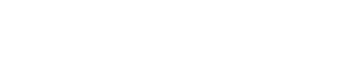 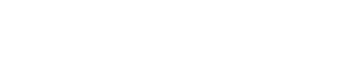 ТЕХНИЧЕСКОЕ ОПИСАНИЕ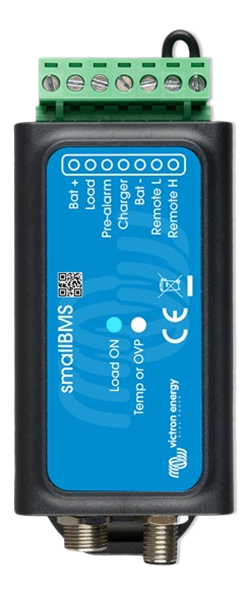             smallBMS Простая и недорогая альтернатива VE.Bus BMSMiniBMS может заменить BE VE.Bus в нескольких приложениях. Не подходит для использования с VE.Bus MultiPlus и Quattro: у него нет интерфейса VE.Bus.Предназначен для использования с Victron Smart LiFePo4 со специальным кабелем для выравнивания напряжения ячеек M8.Отключение выхода нагрузкиПри высоком напряжении. Максимальный ток: 1А. Выход нагрузки не защищен от короткого замыкания. Выход нагрузки может использоваться для управления:• реле сильного тока или контактор.• Входом дистанционного включения/выключения Battery Protect, инвертора или DC-DC преобразователя или других нагрузок. (может потребоваться неинвертирующий или инвертирующий кабель включения/выключения)Выход сигнализацииВыход зарядного устройства при высоком напряжении или перегрева элемента. Максимальный ток: 10 мА.Выход зарядного устройства не подходит для питания индуктивной нагрузки, такой как катушка реле. Выход зарядного устройства может использоваться для управления:• дистанционное включение / выключение зарядного устройства• Cyrix-Li-Charge• Cyrix-Li-ctВключение/выключение входа зарядкиУправляет двумя клеммами. Когда он выключен, оба выхода - нагрузки и зарядные устройства будут отключены.Система вкл/выкл состоит из двух терминалов: Remote L и Remote H.Между L и H может быть подключен дистанционный переключатель включения / выключения или релейный контакт. В качестве альтернативы, клемма H может быть переключена на батарею плюс, или клемма L может быть переключена на батарею минус.Защищает системы 12 В, 24 В и 48 В
Диапазон рабочего напряжения: от 8 до 70 Вольт постоянного тока.Светодиодные индикаторы• Load ON (синий) включен: нагрузка высокая (напряжение  элемента > 2,8 В, настраивается АКБ).• Temp или OVP (красный): АКБ перезаряжен (перегрев ячейки (>50° C), низкая температура ячейки (<5° C) или перенапряжение ячейки).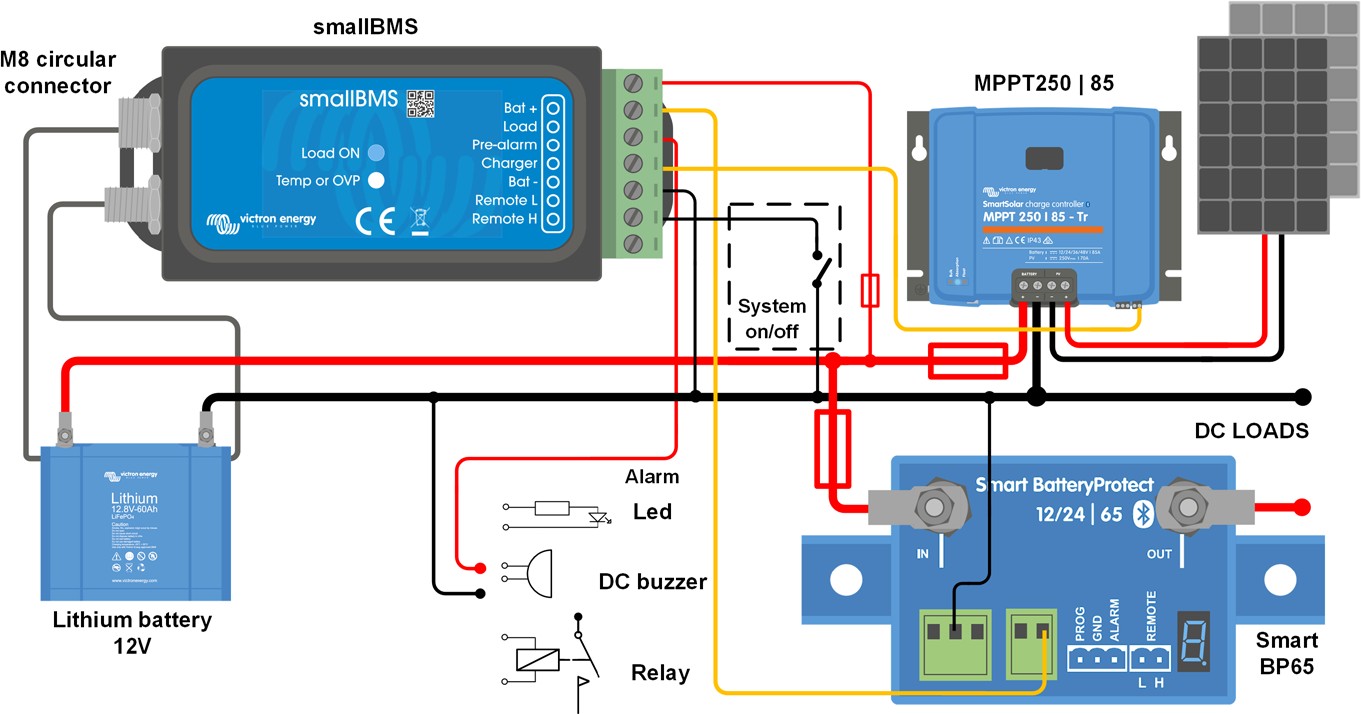 Рисунок 1: Пример применения для автономной системы постоянного тока с переключателем включения/выключения системы между клеммой L и «минусом» АКБ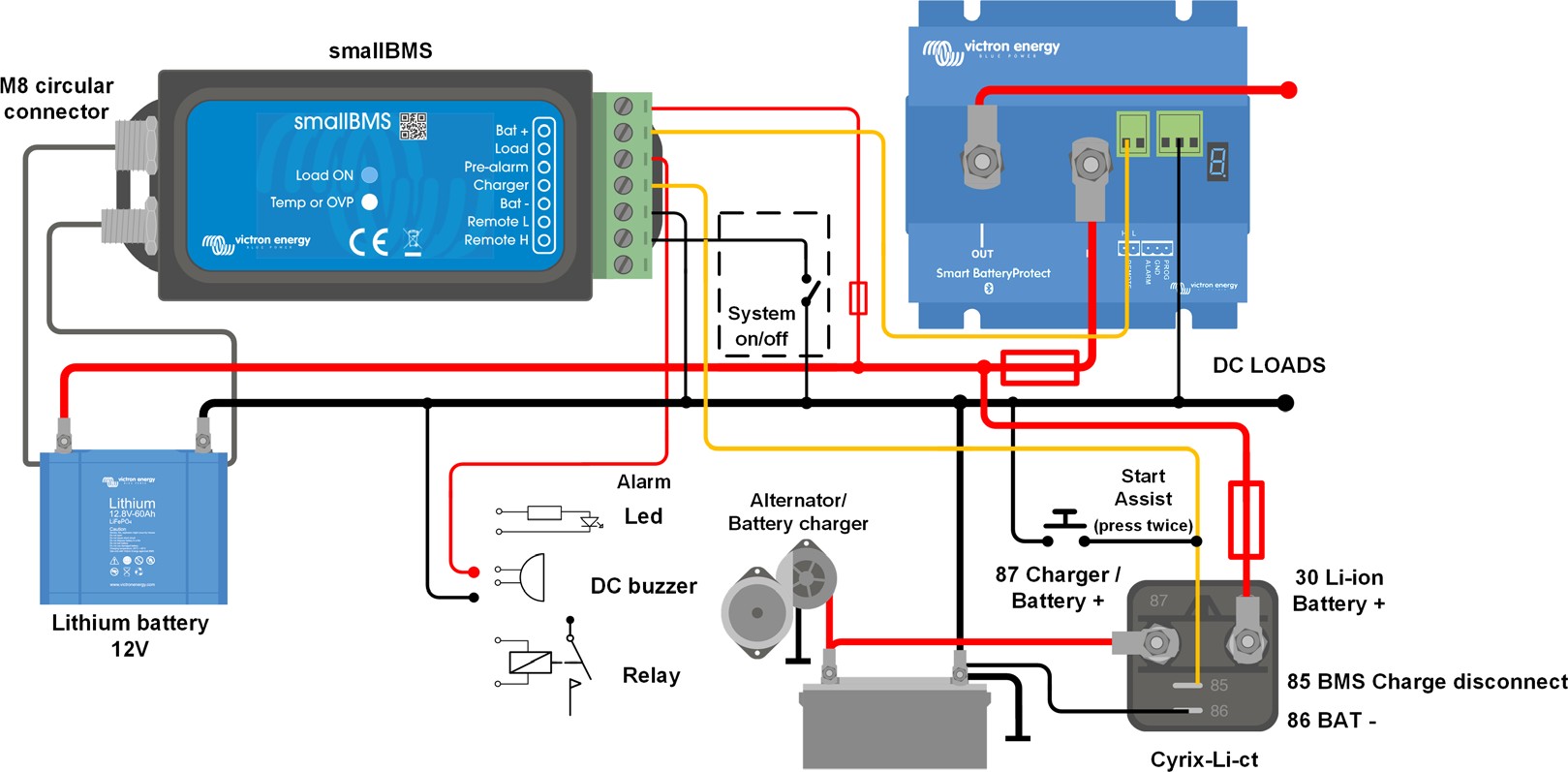 Рисунок 2: Пример применения для яхт, с системой вкл/выкл между клеммами H и LКомбайнеры Cyrix для использования с MiniBMS и VE.Bus BMS: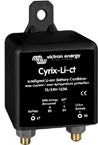 Cyrix-Li-ct (120А или 230А)Это аккумуляторный блок с литий-ионным профилем включения / выключения и управляющим терминалом для подключения к разъединителю зарядки BMS.Cyrix-Li-Charge (120А или 230А)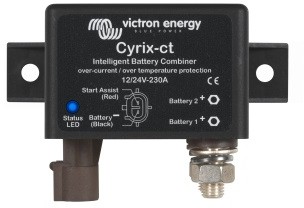 Однонаправленный сумматор для вставки между зарядным устройством и батареей LFP. Он включается только при наличии напряжения зарядки от зарядного устройства на клемме на стороне зарядки.Victron Energy B.V. | De Paal 35 | 1351 JG Almere | The Netherlands General phone: +31 (0)36 535 97 00 |E-mail: sales@victronenergy.com www.victronenergy.com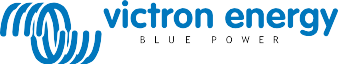 smallBMSNormal operating Input voltage range (Vbat)8 – 70V DCCurrent draw, normal operation2.2 mA (excluding Load output and Charger output current)Current draw, low cell voltage1,2 mACurrent draw, remote off1,2 mALoad outputNormally high (Vbat – 0.1V)Source current limit: 1A (not short circuit protected)Sink current: 0A (output free floating)Charger outputNormally high (Vbat –0.6V)Source current limit: 10mA (short circuit protected)Sink current: 0A (output free floating)System on/off:Remote L and Remote HUse modes of the system on-off:ON when the L and H terminal are interconnected (switch or relay contact)ON when the L terminal is pulled to battery minus (V< 3.5V)ON when the H terminal is high (2.9V < VH < Vbat)OFF in all other conditionsGENERALGENERALOperating temperature-20 to +50°CHumidityMax. 95% (non-condensing)Protection gradeIP20ENCLOSUREENCLOSUREMaterial and colourABS, matt blackWeight0.1kgDimensions (h x w x d)106 x 42 x 23mmSTANDARDSSTANDARDSStandards: SafetyEmission ImmunityAutomotiveEN 60950EN 61000-6-3, EN 55014-1EN 61000-6-2, EN 61000-6-1, EN 55014-2Regulation UN/ECE-R10 Rev.4